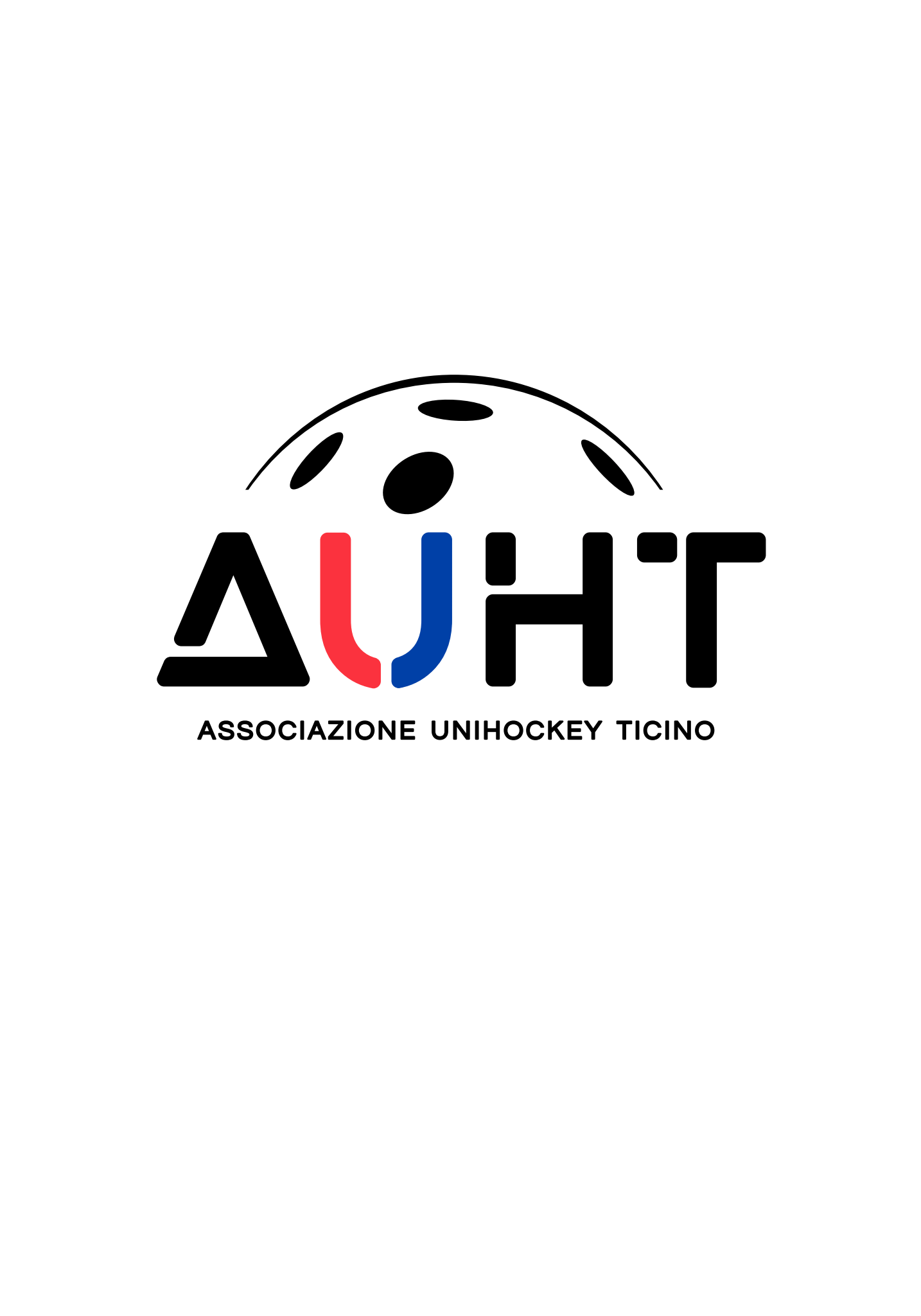 FORMULARIO UFFICIALE DI RICHIESTA SUSSIDI ALL’AUHTSocietà richiedente del sussidioNome società		Rappresentate	Recapito telefonico / E-mail		Data richiesta sussidio		RICHIESTA DI SUSSIDIO Arbitraggio di partite ufficiali della categoria Juniores D (Art. 5)Data dell’evento	Numero di partite arbitrate		a CHF 15.00 a partitaImporto assegnato secondo il richiedente CHF	Documenti da allegare: Rapporto giornata di campionato e arbitraggio firmato dall’arbitro Attività di doposcuola (Art. 6)Data doposcuola	Numero monitori	Numero partecipantiTotale monitori		a CHF 10.00 a lezioneTotale partecipanti		a CHF 1.50 a lezioneImporto assegnato secondo il richiedente CHF	Importo massimo della richiesta = CHF 1'000.00Documenti da allegare: Elenco partecipanti doposcuola Promozione della disciplina in ambito Juniores (Art. 7)Numero tesserati		a CHF 3.00 a tesseratoDi cui nuovi tesseramenti		a CHF 3.00 a tesseratoImporto assegnato secondo il richiedente CHF	Importo massimo della richiesta = CHF 200.00Documenti da allegare: Elenco tesserati suddiviso per categorie Juniores Organizzazione di più giornate di campionato Swiss Unihockey (Art. 8)Data dell’evento	Numero giornate		a CHF 150.00 a giornataImporto assegnato secondo il richiedente CHF	Documenti da allegare: Rapporto giornata di campionato organizzata Organizzazione di tornei “Open” (Art. 9)Data dell’evento	Numero di squadre iscritte		a CHF 50.00 a squadra iscrittaImporto assegnato secondo il richiedente CHF	Importo massimo della richiesta = CHF 250.00Documenti da allegare: Elenco partite e squadre iscritte al torneoPer la prima richiesta: Regolamento del torneo Organizzazione giornate di campionato JE + JF (Art. 10)Data dell’evento	Categoria	Numero squadre		a CHF 50.00 a squadraImporto assegnato secondo il richiedente CHF	Arbitraggio da parte di un mini arbitro  a CHF 10.00 a partita, per complessivi CHF Documenti da allegare: Rapporto circuito JE + JFElenco partite arbitrate con indicazione del mini arbitroAutocertificazione pagamento mini arbitri da parte della società organizzatriceImporto massimo per l’organizzazione delle giornate JE + JF ed arbitraggio da un mini arbitro= CHF 500.00 Partecipazione a corsi di formazione monitori G+S (Art. 11)Periodo dei corsi	Nome del corso	Nome del partecipante	Formazione continua 1		costo del corso fino a CHF 100.-Formazione continua 2		Costo del corso effettivoImporto assegnato secondo il richiedente CHF	Documenti da allegare: Dettaglio corso frequentato, fattura corso, prova pagamento da parte della società Campi di allenamento estivi e di preparazione ai campionati Juniores (Art. 12)periodo dell’evento	Numero di pernottamenti	Numero di persone iscritte	Importo sussidio:CHF 100.00 per 1 pernottamento;CHF 300.00 per 2 pernottamenti;CHF 500.00 per 3 o più pernottamenti.Importo assegnato secondo il richiedente CHF	Documenti da allegare: Elenco persone scritte al campo, luogo del campo d’allenamentoPer la prima richiesta: Presentazione campo d’allenamento (attività, ecc.) Formazione di nuovi arbitri (Art. 13)Data del corso		a CHF 150.00 a partecipanteNumero partecipanti	Dettaglio partecipanti	Importo sussidio:CHF 150.00 per ciascun partecipante iscritto al corso di base arbitriImporto assegnato secondo il richiedente CHF	Documenti da allegare: Dettagli del corso base arbitri (iscrizione al corso, informazioni sul corso, prova di partecipazione al corso)La presente richiesta, completa degli allegati richiesti deve essere trasmessa, non oltre 30 giorni dal termine dell’evento per cui si richiede il sussidio, all’indirizzo e-mail info@auht.chLa richiesta di sussidio è ufficialmente approvata da parte del richiedente al momento della trasmissione all’AUHT.Una risposta alla richiesta di sussidio è garantita entro 30 giorni dalla ricenzione della richiesta di sussidio.L’AUHT si riserva il diritto di richiedere maggiori informazioni al fine di emanare una decisione.Si fa riferimento al regolamento generale di attribuzione dei sussidi approvato il 14.10.2022.